П О С Т А Н О В Л Е Н И Е	В соответствии с Положением о наградах и почетных званиях Петропавловск-Камчатского городского округа от 24.07.2008 № 51-нд,     Постановлением Главы Петропавловск-Камчатского городского округа от 31.10.2013 № 165 «О представительских расходах и расходах, связанных с приобретением подарочной и сувенирной продукции в Городской Думе Петропавловск-Камчатского городского округа»,     ПОСТАНОВЛЯЮ: за активное участие в профессиональной ориентации школьников и реализацию дополнительного образования в области реформирования ЖКХ объявить Благодарность Главы Петропавловск-Камчатского городского округа (в рамке) коллективу КГАОУ СПО «Камчатский политехнический техникум».ГлаваПетропавловск-Камчатскогогородского округа                                                                           К.Г. Слыщенко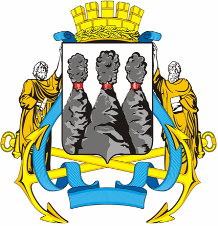 ГЛАВАПЕТРОПАВЛОВСК-КАМЧАТСКОГОГОРОДСКОГО ОКРУГА30 декабря  2013 г. № 198Об объявлении Благодарности Главы Петропавловск-Камчатского городского округа коллективу КГАОУ СПО «Камчатский политехнический техникум»